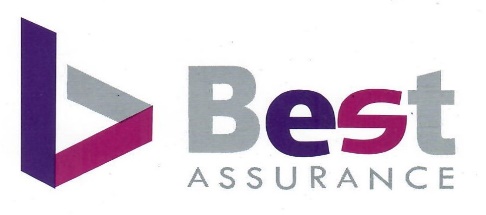 PROPOSAL FORM FOR GOODS-IN-TRANSIT POLICYNAME OF PROPOSER: ADDRESS OF PROPOSER: OCCUPATION OF PROPOSER:					TEL. NO. Description of Goods to be transported: Loading Point:	 				Destination: Insurance Period: From:				To: Is this a Single or Annual transit?  Are you using the services of a Thirdparty to transport the goods: Details of the Thirdparty: Is this Thirdparty insured against accidental damage to goods being transportedDetails of the vehicle(s) to be used to transport the goods? Are Drivers of these vehicles employees of the insured?How are goods packed during transport? Which security/ safety measures are in place? Estimated Annual	Highest Amount Any 	Number of EmployeesCarriage		one transit		in Charge During TransitEstimated no. of trips per year?			                  Previous loss history: 11.	Have you ever proposed for a similar Insurance?			With which company? DECLARATION: I/we declare that the above statements are true and complete and without any concealment and   that they shall be the basis of the contract.DATE:  							SIGNATURE:  